DescripciónE-POCAST AC es un mortero epóxico 100% sólidos para pisos industriales. Este producto está constituido por tres componentes y presenta excelentes propiedades de resistencia a la abrasión y al paso de montacargas.BeneficiosProducto libre de solventesCurado rápidoFacilidad de aplicación. Puede ser aplicado manualmente mediante llana o por medio de allanadora mecánica.Alta resistencia al impacto al ser aplicado a un espesor de  mínimo.Resistencia a la mayoría de los productos químicos acorde al sistema. Para mayor  detalle de resistencia química consultar la tabla general de resistencias químicas.ColoresE-POCAST AC está disponible en color natural, pero si se desea pigmentar puede hacerse en algunos colores con las pastas epóxicas disponibles (consultar en el departamento técnico de REZINTEK)Usos típicosE-POCAST AC está diseñado para recubrir pisos de concreto, mejorando su resistencia mecánica y química. Puede ser aplicado tanto pisos de concreto nuevos como dañados (existentes), tiene la ventaja de funcionar como reparador o resanador rellenando previamente huecos, baches o grietas del substrato. Generalmente se aplica un top recubriente de acabado que puede ser E-POCAST S,E-POCAST SL, E-POCAST CN, o POLY-CAST COAT o incluso algunos de alta resistencia química como el E-POCAST ARQ o el E-POCAST ARQ PLUS. Los acabados pueden ser lisos, cáscara de naranja o antiderrapante.Recomendado para ser usado en reparación de elementos de concreto horizontales o verticales, previa imprimación con el primario E-POCAST G o E-POCAST H inmediatamente aplicar el mortero mediante llana manual o mecánica.Los principales mercados de aplicación son:Industria metal mecánicaIndustria químicaPatios de carga y descargaAlmacenes de materias primas y Producto terminado.En general, en la industria con tráfico intenso de montacargas.Preparación de superficiesAntes de cualquier actividad, es necesario llevar a cabo un diagnostico previo de la superficie a fin de determinar el tipo de preparación más adecuado a las condiciones iniciales del piso. Para información más detallada sobre preparación de superficie, consultar la guía de preparación de superficie disponible.En general, la superficie a aplicar debe estar libre de falsas adherencias, limpia y seca para asegurar el desempeño adecuado del producto.Concreto nuevoDebe estar completamente fraguado (28 días mínimo), seco y limpio, es necesario eliminar la costra de cemento formada en la superficie del concreto por el sangrado mediante tratamiento químico con el acido muriático o tratamiento mecánico, pulimento o escarificación, a fin de abrir poro y lograr la mejor adherencia. Debe removerse cualquier residuo de membrana de curado mediante los mismos medios. Eliminar completamente el polvo mediante aspiradora industrial.Concreto existenteEl concreto debe estar firme, limpio, seco, libre de la costra (sangrado) del cemento, recubrimientos anteriores, grasas, aceites o ceras. Deberán eliminarse todas las falsas adherencias y recubrimientos anteriores con medidores mecánicos; los productos químicos absorbidos en la superficie deberán eliminarse con desengrasantes o acido muriático, según el caso.Relleno y reparaciónPara reparar o rellenar huecos, baches y/o juntas deterioradas, la reparación se puede hacer con el mismo mortero E-POCAST AC previa imprimación con E-POCAST G o E-POCAST H.PrimerEn todos los casos, antes de aplicar los morteros deberá imprimarse la superficie con los productos E-POCAST G o E-POCAST H, los cuales se aplican con la ayuda de un jalador y rodillo rasurado. Para mayor información consultar la hoja de datos técnicos correspondiente.MezcladoMezclar . De parte a por . De parte b, mezclar por espacio de  2 minutos y posteriormente añadir la parte c ( .) Hasta la homogenización de la mezcla.Asegúrese que la mezcla sea totalmente homogénea, si es necesario, extiéndase el tiempo de la agitación hasta un máximo de 2 minutos.Método de aplicaciónE-POCAST AC se aplica típicamente con llana manual o mecánica utilizando “screed box” o rasadores para control de espesor, en todos los casos deberá aplicarse previamente el primario  E-POCAST G o E-POCAST H.Limitaciones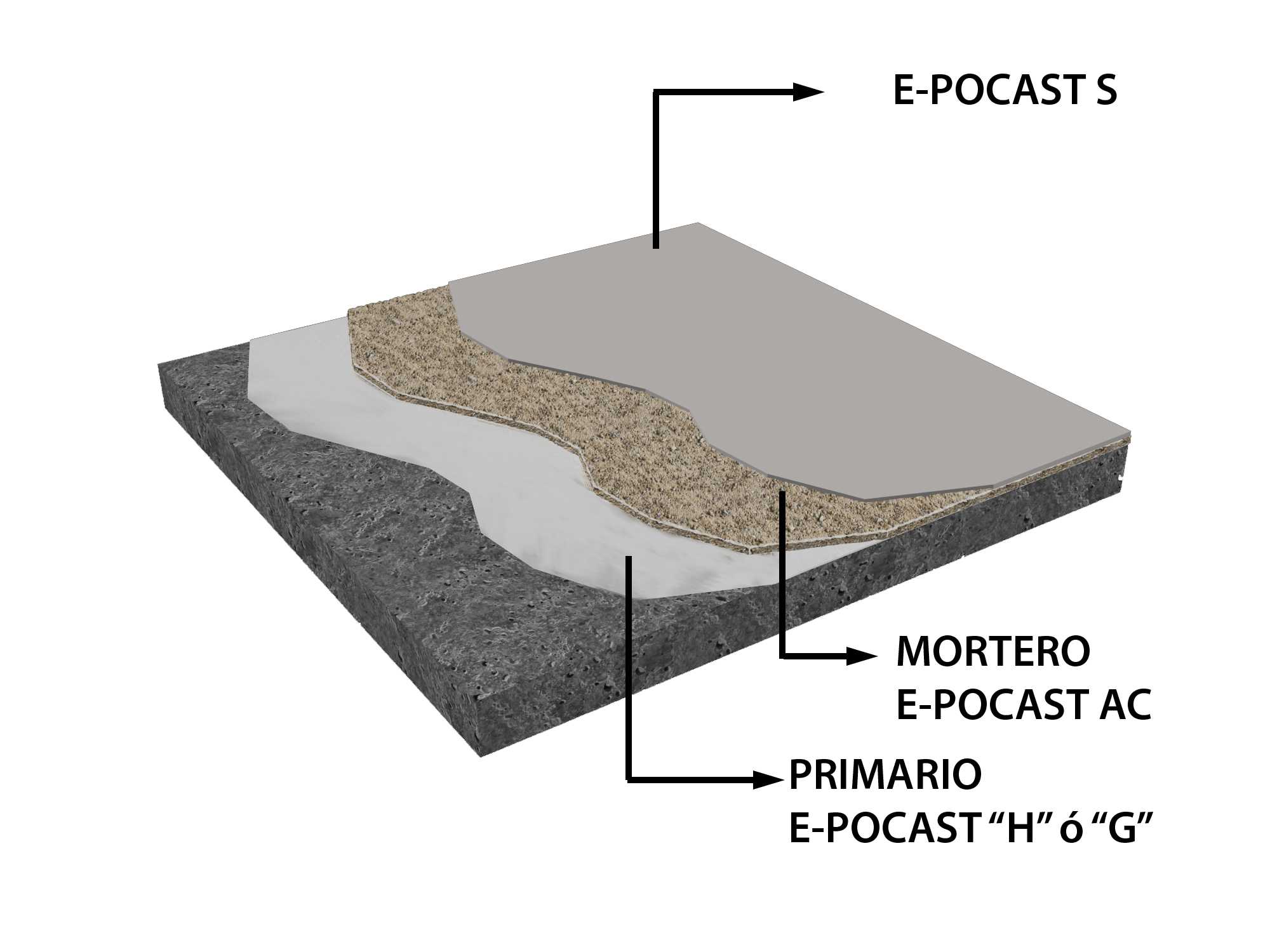 No se recomienda su uso en exteriores sin la aplicación de POLY-CAST COAT.No se recomienda dejarlo expuesto cuando existan salpicaduras o derrames de productos químicos muy corrosivos, usar el recubrimiento de acabado adecuado para el caso.No se recomienda para sustancias químicas muy agresivas.EnvasadoParte A + B: unidades de 6.75, 13.5 y .Parte C: sacos de .Cubetas de , parte ACubetas de  Parte BAlmacenamiento y caducidadEl tiempo de vida del E-POCAST AC almacenado bajo techo, en el envase cerrado, en lugar seco y a una temperatura entre 4 y 30 c, es de 12 meses a partir de la fecha de embarque.RendimientoEl rendimiento dependerá del espesor a aplicar. Considerando un espesor de carpeta de 5mm, el rendimiento estimado es de ./m2.Características generalesPropiedades físicasOlorNinguno durante la aplicación y curadoColoresVerde, gris perla, rojo oxido, blanco ostión, azul claro, otros a solicitudAcabadoLiso, semibrillanteMantenimientoPrácticamente ningunoPuesta en servicio a A) 8 horas para tránsito peatonalB) 24 horas para tránsito pesadoSustratoConcretoAprobación FDASección 175.300 del código 21Propiedad físicaMétodo de pruebaResultadoResistencia a la compresiónASTM C 579-68850 kg/cm2Resistencia a la tensiónASTM C 307-61150 kg/cm2Resistencia a la flexiónASTM C 580-68300 kg/cm2Absorción de aguaASTM C 413-660.01 %Encogimiento linealASTM C 531-680.05 %InflamabilidadAuto extinguible